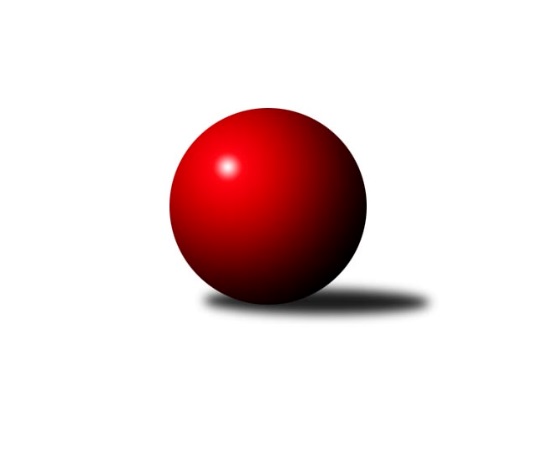 Č.14Ročník 2022/2023	11.2.2023Nejlepšího výkonu v tomto kole: 2717 dosáhlo družstvo: Kuželky Ji.Hazlov BZápadočeská divize 2022/2023Výsledky 14. kolaSouhrnný přehled výsledků:TJ Jáchymov	- Kuželky Holýšov B	4:12	2548:2594		11.2.Loko Cheb B 	- TJ Lomnice B	6:10	2582:2678		11.2.TJ Dobřany	- TJ Sokol Útvina	14:2	2540:2505		11.2.TJ Havlovice 	- Loko Cheb A 	12:4	2584:2560		11.2.Kuželky Ji.Hazlov B	- Baník Stříbro	12:4	2717:2504		11.2.TJ Sokol Zahořany 	- Slovan K.Vary B	10:6	2654:2541		11.2.Tabulka družstev:	1.	TJ Lomnice B	14	12	0	2	162 : 62 	 	 2618	24	2.	Kuželky Holýšov B	14	9	0	5	140 : 84 	 	 2586	18	3.	Slovan K.Vary B	14	8	1	5	127 : 97 	 	 2565	17	4.	TJ Sokol Zahořany	14	7	1	6	112 : 112 	 	 2569	15	5.	TJ Dobřany	14	7	1	6	110 : 114 	 	 2567	15	6.	TJ Sokol Útvina	14	7	1	6	109 : 115 	 	 2506	15	7.	Loko Cheb B	14	7	0	7	128 : 96 	 	 2530	14	8.	TJ Jáchymov	14	5	2	7	92 : 132 	 	 2562	12	9.	Loko Cheb A	14	5	1	8	103 : 121 	 	 2506	11	10.	Kuželky Ji.Hazlov B	14	5	1	8	100 : 124 	 	 2584	11	11.	Baník Stříbro	14	5	1	8	100 : 124 	 	 2518	11	12.	TJ Havlovice	14	2	1	11	61 : 163 	 	 2482	5Podrobné výsledky kola:	 TJ Jáchymov	2548	4:12	2594	Kuželky Holýšov B	Ivana Nová	 	 202 	 223 		425 	 0:2 	 450 	 	210 	 240		Josef Vdovec	Stanislav Pelc	 	 209 	 206 		415 	 2:0 	 364 	 	193 	 171		Miroslav Martínek	Miroslav Vlček	 	 222 	 215 		437 	 0:2 	 479 	 	225 	 254		Daniel Šeterle	Irena Živná	 	 202 	 200 		402 	 0:2 	 409 	 	225 	 184		Michael Martínek	Martin Kuchař	 	 209 	 197 		406 	 0:2 	 444 	 	230 	 214		Jan Myslík	Jiří Šrek	 	 219 	 244 		463 	 2:0 	 448 	 	216 	 232		Jan Laksarrozhodčí: Miroslav VlčekNejlepší výkon utkání: 479 - Daniel Šeterle	 Loko Cheb B 	2582	6:10	2678	TJ Lomnice B	Lenka Pivoňková	 	 210 	 223 		433 	 2:0 	 428 	 	204 	 224		Pavel Přerost	Miroslav Pivoňka	 	 199 	 212 		411 	 0:2 	 455 	 	221 	 234		Zuzana Kožíšková	Jiří Jaroš	 	 197 	 228 		425 	 2:0 	 422 	 	197 	 225		Lucie Vajdíková	Jakub Růžička	 	 207 	 205 		412 	 0:2 	 442 	 	208 	 234		Rudolf Štěpanovský	Dagmar Rajlichová	 	 206 	 245 		451 	 0:2 	 484 	 	237 	 247		Hubert Guba	Petr Rajlich	 	 215 	 235 		450 	 2:0 	 447 	 	239 	 208		Tereza Štursovározhodčí: Petr RajlichNejlepší výkon utkání: 484 - Hubert Guba	 TJ Dobřany	2540	14:2	2505	TJ Sokol Útvina	Pavel Sloup	 	 200 	 186 		386 	 0:2 	 438 	 	233 	 205		Stanislav Veselý	Vojtěch Kořan	 	 179 	 217 		396 	 2:0 	 378 	 	184 	 194		Jaroslav Dobiáš	Marek Smetana	 	 232 	 241 		473 	 2:0 	 430 	 	225 	 205		Vít Červenka	Josef Dvořák	 	 214 	 217 		431 	 2:0 	 420 	 	222 	 198		Jiří Kubínek	Michal Lohr	 	 207 	 213 		420 	 2:0 	 419 	 	198 	 221		Jan Kříž	Marek Eisman	 	 215 	 219 		434 	 2:0 	 420 	 	205 	 215		Václav Kříž ml.rozhodčí: Marek EismanNejlepší výkon utkání: 473 - Marek Smetana	 TJ Havlovice 	2584	12:4	2560	Loko Cheb A 	Jiří Rádl	 	 218 	 235 		453 	 2:0 	 411 	 	212 	 199		Jan Adam	Ivana Lukášová	 	 199 	 201 		400 	 2:0 	 393 	 	187 	 206		Eva Nováčková	Josef Nedoma	 	 215 	 228 		443 	 0:2 	 487 	 	254 	 233		František Douša	Tomáš Vrba	 	 199 	 245 		444 	 2:0 	 419 	 	212 	 207		Hana Berkovcová	Miroslav Lukáš	 	 216 	 224 		440 	 0:2 	 457 	 	235 	 222		Ladislav Lipták	Pavel Pivoňka	 	 203 	 201 		404 	 2:0 	 393 	 	205 	 188		Pavel Schubertrozhodčí: Jiří KalistaNejlepší výkon utkání: 487 - František Douša	 Kuželky Ji.Hazlov B	2717	12:4	2504	Baník Stříbro	Michael Wittwar	 	 233 	 221 		454 	 2:0 	 397 	 	191 	 206		Jakub Marcell	Pavel Bránický	 	 207 	 223 		430 	 0:2 	 447 	 	230 	 217		Bernard Vraniak	Petr Haken	 	 231 	 240 		471 	 2:0 	 376 	 	182 	 194		Pavel Treppesch	Kamil Bláha	 	 234 	 257 		491 	 2:0 	 427 	 	206 	 221		Jan Čech	Jana Komancová	 	 224 	 210 		434 	 2:0 	 392 	 	181 	 211		Václav Loukotka	Pavel Repčík	 	 216 	 221 		437 	 0:2 	 465 	 	214 	 251		Jan Vacikarrozhodčí: Pavel RepčíkNejlepší výkon utkání: 491 - Kamil Bláha	 TJ Sokol Zahořany 	2654	10:6	2541	Slovan K.Vary B	David Grössl	 	 219 	 222 		441 	 2:0 	 375 	 	192 	 183		Václav Hlaváč ml.	Tomáš Benda	 	 233 	 250 		483 	 2:0 	 433 	 	199 	 234		Johannes Luster	Anna Löffelmannová	 	 224 	 232 		456 	 0:2 	 459 	 	251 	 208		Marcel Toužimský	Petra Vařechová	 	 206 	 216 		422 	 0:2 	 437 	 	220 	 217		Radek Cimbala	Jiří Zenefels	 	 252 	 202 		454 	 2:0 	 432 	 	229 	 203		Daniela Stašová	Radek Kutil	 	 209 	 189 		398 	 0:2 	 405 	 	184 	 221		Petr Besedarozhodčí: Jiří ZenefelsNejlepší výkon utkání: 483 - Tomáš BendaPořadí jednotlivců:	jméno hráče	družstvo	celkem	plné	dorážka	chyby	poměr kuž.	Maximum	1.	Ladislav Lipták 	Loko Cheb A 	455.20	308.8	146.4	2.2	7/7	(543)	2.	Michael Martínek 	Kuželky Holýšov B	453.25	307.7	145.6	4.1	6/8	(489)	3.	František Douša 	Loko Cheb A 	449.14	300.7	148.5	4.6	7/7	(526)	4.	Petr Rajlich 	Loko Cheb B 	449.07	301.8	147.3	2.8	8/8	(498)	5.	Petr Haken 	Kuželky Ji.Hazlov B	448.33	306.7	141.6	4.0	5/7	(483)	6.	Michal Lohr 	TJ Dobřany	447.58	301.4	146.1	4.3	6/8	(479)	7.	Jan Vacikar 	Baník Stříbro	446.88	303.6	143.3	5.3	8/8	(491)	8.	Tereza Štursová 	TJ Lomnice B	445.14	300.9	144.3	4.3	7/8	(472)	9.	Jan Kříž 	TJ Sokol Útvina	445.10	302.2	142.9	3.7	6/7	(489)	10.	Radek Cimbala 	Slovan K.Vary B	444.43	305.6	138.8	5.9	5/6	(466)	11.	David Grössl 	TJ Sokol Zahořany 	440.05	303.8	136.2	5.5	7/7	(486)	12.	Hubert Guba 	TJ Lomnice B	439.71	309.7	130.0	5.5	7/8	(484)	13.	Marcel Toužimský 	Slovan K.Vary B	437.33	294.5	142.8	4.4	6/6	(464)	14.	Jan Čech 	Baník Stříbro	437.17	300.5	136.6	5.0	8/8	(491)	15.	Michael Wittwar 	Kuželky Ji.Hazlov B	437.05	299.1	138.0	4.4	7/7	(472)	16.	Jana Komancová 	Kuželky Ji.Hazlov B	436.36	297.9	138.5	4.0	7/7	(458)	17.	Lucie Vajdíková 	TJ Lomnice B	436.27	296.7	139.6	5.5	8/8	(480)	18.	Jan Myslík 	Kuželky Holýšov B	436.25	300.2	136.1	4.1	6/8	(454)	19.	Zuzana Kožíšková 	TJ Lomnice B	436.04	301.1	134.9	7.3	7/8	(461)	20.	Radek Kutil 	TJ Sokol Zahořany 	436.03	292.8	143.2	5.0	7/7	(480)	21.	Jan Laksar 	Kuželky Holýšov B	435.70	294.0	141.7	4.8	8/8	(471)	22.	Václav Loukotka 	Baník Stříbro	435.57	301.9	133.7	6.9	7/8	(473)	23.	Pavel Pivoňka 	TJ Havlovice 	435.56	297.9	137.6	4.8	8/9	(470)	24.	Johannes Luster 	Slovan K.Vary B	434.23	302.6	131.7	6.4	5/6	(487)	25.	Pavel Sloup 	TJ Dobřany	433.71	300.4	133.3	6.2	7/8	(444)	26.	Josef Vdovec 	Kuželky Holýšov B	433.43	289.8	143.6	3.3	7/8	(456)	27.	Petr Beseda 	Slovan K.Vary B	433.22	298.9	134.4	6.5	5/6	(471)	28.	Dagmar Rajlichová 	Loko Cheb B 	432.46	293.2	139.3	3.9	8/8	(480)	29.	Kamil Bláha 	Kuželky Ji.Hazlov B	431.53	300.7	130.9	7.1	7/7	(491)	30.	Anna Löffelmannová 	TJ Sokol Zahořany 	431.27	297.5	133.8	5.1	7/7	(474)	31.	Marek Smetana 	TJ Dobřany	431.12	291.5	139.6	4.8	7/8	(473)	32.	Rudolf Štěpanovský 	TJ Lomnice B	431.10	294.2	136.9	5.8	8/8	(468)	33.	Irena Živná 	TJ Jáchymov	429.02	295.4	133.6	5.3	8/8	(481)	34.	Pavel Basl 	Baník Stříbro	428.40	294.2	134.2	6.6	7/8	(466)	35.	Martin Kuchař 	TJ Jáchymov	428.25	294.6	133.6	7.6	8/8	(458)	36.	Pavel Repčík 	Kuželky Ji.Hazlov B	428.11	301.4	126.7	7.3	7/7	(463)	37.	Tomáš Benda 	TJ Sokol Zahořany 	427.73	293.9	133.9	6.2	7/7	(483)	38.	Jiří Šrek 	TJ Jáchymov	427.46	287.8	139.7	3.8	8/8	(473)	39.	Miroslav Vlček 	TJ Jáchymov	427.45	296.6	130.8	6.5	8/8	(469)	40.	Dana Blaslová 	TJ Jáchymov	427.31	295.1	132.2	7.2	6/8	(472)	41.	Vojtěch Kořan 	TJ Dobřany	426.54	288.6	137.9	5.3	8/8	(483)	42.	Daniela Stašová 	Slovan K.Vary B	425.44	298.1	127.4	7.8	6/6	(452)	43.	Lukáš Holý 	Slovan K.Vary B	425.04	290.3	134.8	5.2	5/6	(459)	44.	Václav Kříž  ml.	TJ Sokol Útvina	424.93	298.8	126.2	6.8	7/7	(471)	45.	Stanislav Pelc 	TJ Jáchymov	424.35	291.0	133.4	5.9	7/8	(469)	46.	Jiří Zenefels 	TJ Sokol Zahořany 	423.85	290.3	133.5	5.1	7/7	(472)	47.	Jakub Janouch 	Kuželky Holýšov B	423.67	302.6	121.0	9.6	6/8	(470)	48.	Pavel Bránický 	Kuželky Ji.Hazlov B	423.28	291.5	131.8	6.6	7/7	(498)	49.	Josef Dvořák 	TJ Dobřany	419.55	287.6	131.9	6.4	8/8	(485)	50.	Jiří Jaroš 	Loko Cheb B 	418.29	290.3	128.0	7.0	8/8	(470)	51.	Tomáš Vrba 	TJ Havlovice 	418.13	290.7	127.4	7.8	9/9	(453)	52.	Petr Kučera 	TJ Dobřany	417.87	290.3	127.6	8.7	6/8	(467)	53.	Bernard Vraniak 	Baník Stříbro	416.71	289.0	127.7	8.0	7/8	(463)	54.	Vít Červenka 	TJ Sokol Útvina	416.63	290.1	126.6	8.1	6/7	(446)	55.	Pavel Přerost 	TJ Lomnice B	415.08	295.9	119.2	6.4	6/8	(428)	56.	Josef Nedoma 	TJ Havlovice 	414.06	294.7	119.4	9.0	6/9	(451)	57.	Zdeněk Eichler 	Loko Cheb A 	413.91	290.7	123.2	7.1	5/7	(476)	58.	Vlastimil Hlavatý 	TJ Sokol Útvina	412.67	287.6	125.1	6.8	6/7	(445)	59.	Petr Ziegler 	TJ Havlovice 	411.88	287.4	124.5	8.4	8/9	(438)	60.	Stanislav Veselý 	TJ Sokol Útvina	411.07	290.9	120.1	7.5	6/7	(438)	61.	Miroslav Pivoňka 	Loko Cheb B 	410.80	291.1	119.7	7.8	8/8	(449)	62.	Pavel Treppesch 	Baník Stříbro	410.38	285.3	125.1	8.8	6/8	(442)	63.	Hana Berkovcová 	Loko Cheb A 	409.27	286.1	123.2	6.6	7/7	(494)	64.	Petra Vařechová 	TJ Sokol Zahořany 	406.53	299.4	107.1	12.1	5/7	(443)	65.	Jiří Kubínek 	TJ Sokol Útvina	406.26	283.4	122.9	6.7	6/7	(448)	66.	Pavel Schubert 	Loko Cheb A 	406.23	288.6	117.7	11.4	6/7	(465)	67.	Ivana Lukášová 	TJ Havlovice 	405.36	288.3	117.1	9.1	7/9	(448)	68.	Lenka Pivoňková 	Loko Cheb B 	405.25	285.3	119.9	7.8	6/8	(493)	69.	Miroslav Martínek 	Kuželky Holýšov B	404.21	282.0	122.2	9.3	6/8	(458)	70.	Miroslav Lukáš 	TJ Havlovice 	396.51	283.7	112.8	10.5	9/9	(463)	71.	Jan Adam 	Loko Cheb A 	380.77	275.9	104.8	12.5	7/7	(499)		Jiří Nováček 	Loko Cheb B 	509.33	330.7	178.7	1.8	1/8	(517)		Daniel Šeterle 	Kuželky Holýšov B	458.55	312.4	146.2	4.6	5/8	(483)		Jiří Guba 	TJ Lomnice B	449.50	302.6	146.9	5.4	5/8	(474)		David Junek 	Baník Stříbro	445.00	296.5	148.5	3.0	1/8	(447)		Marek Eisman 	TJ Dobřany	441.25	298.4	142.8	3.9	4/8	(449)		Jakub Solfronk 	TJ Dobřany	440.00	299.0	141.0	3.0	1/8	(440)		Jaroslav Harančík 	Baník Stříbro	437.00	284.0	153.0	5.0	1/8	(437)		Jaroslav Páv 	Slovan K.Vary B	436.00	323.0	113.0	5.0	1/6	(436)		Filip Kalina 	TJ Sokol Útvina	431.50	298.0	133.5	5.5	1/7	(437)		Milan Laksar 	Kuželky Holýšov B	431.00	311.0	120.0	8.0	1/8	(431)		Ladislav Martínek 	TJ Jáchymov	430.00	301.0	129.0	8.0	1/8	(430)		Martin Šubrt 	TJ Havlovice 	429.56	302.7	126.9	9.1	3/9	(438)		Jaroslav Kutil 	TJ Sokol Zahořany 	428.25	304.3	124.0	7.6	2/7	(438)		Jiří Šeda 	TJ Jáchymov	428.00	296.0	132.0	6.0	1/8	(428)		Ivana Nová 	TJ Jáchymov	426.50	294.0	132.5	6.0	1/8	(428)		Lubomír Hromada 	TJ Lomnice B	424.75	292.3	132.5	5.8	2/8	(435)		Josef Šnajdr 	TJ Dobřany	421.50	293.5	128.0	6.0	2/8	(426)		Jakub Růžička 	Loko Cheb B 	419.57	293.3	126.3	6.3	5/8	(468)		Jiří Rádl 	TJ Havlovice 	416.07	294.4	121.7	7.8	5/9	(459)		Jakub Marcell 	Baník Stříbro	416.00	289.5	126.5	8.5	2/8	(435)		Luboš Špís 	TJ Dobřany	415.50	285.5	130.0	6.5	1/8	(422)		Adolf Klepáček 	Loko Cheb B 	413.33	277.7	135.7	5.7	3/8	(440)		Stanislav Zoubek 	Baník Stříbro	412.00	296.0	116.0	12.0	1/8	(412)		Jiří Baloun 	TJ Dobřany	410.00	295.0	115.0	6.0	1/8	(410)		Petr Ježek 	Kuželky Holýšov B	409.04	288.8	120.3	10.0	5/8	(450)		Tomáš Beck  ml.	Slovan K.Vary B	407.17	287.3	119.9	7.5	3/6	(440)		Jaroslav Dobiáš 	TJ Sokol Útvina	404.75	285.0	119.8	9.1	4/7	(424)		Jiří Vácha 	Loko Cheb B 	403.63	288.8	114.9	9.5	4/8	(446)		Václav Hlaváč  ml.	Slovan K.Vary B	402.50	283.5	119.0	11.0	2/6	(430)		Jaroslav Stulík 	TJ Jáchymov	402.00	294.0	108.0	13.0	1/8	(402)		Vladimír Šraga 	Baník Stříbro	400.00	275.0	125.0	9.0	1/8	(400)		Lukáš Zeman 	Slovan K.Vary B	397.50	293.0	104.5	11.5	2/6	(410)		Iva Knesplová Koubková 	TJ Lomnice B	397.00	277.0	120.0	12.0	1/8	(397)		Eva Nováčková 	Loko Cheb B 	394.00	292.5	101.5	10.5	2/8	(395)		Miroslav Špoták 	TJ Havlovice 	393.00	288.0	105.0	9.0	1/9	(393)		Pavlína Stašová 	Slovan K.Vary B	393.00	289.0	104.0	11.0	1/6	(393)		Pavel Benčík 	Kuželky Ji.Hazlov B	379.00	269.0	110.0	12.0	1/7	(379)		Štěpánka Peštová 	TJ Havlovice 	379.00	273.0	106.0	10.0	1/9	(379)		Tomáš Tuček 	Kuželky Ji.Hazlov B	373.00	249.0	124.0	11.0	1/7	(373)		Jiří Čížek 	Loko Cheb A 	369.00	291.0	78.0	18.0	1/7	(369)		Ivan Rambousek 	Loko Cheb A 	361.00	264.0	97.0	20.0	1/7	(361)		Jiří Jelínek 	TJ Dobřany	343.00	271.0	72.0	19.0	1/8	(343)Sportovně technické informace:Starty náhradníků:registrační číslo	jméno a příjmení 	datum startu 	družstvo	číslo startu14740	Eva Nováčková	11.02.2023	Loko Cheb A 	1x21916	Miroslav Martínek	11.02.2023	Kuželky Holýšov B	1x21335	Ivana Nová	11.02.2023	TJ Jáchymov	1x25433	Václav Hlaváč ml.	11.02.2023	Slovan K.Vary B	2x
Hráči dopsaní na soupisku:registrační číslo	jméno a příjmení 	datum startu 	družstvo	Program dalšího kola:15. kolo18.2.2023	so	9:00	Loko Cheb A  - Loko Cheb B 	18.2.2023	so	9:00	Kuželky Holýšov B - Kuželky Ji.Hazlov B	18.2.2023	so	9:00	TJ Lomnice B - TJ Sokol Zahořany 	18.2.2023	so	9:00	TJ Jáchymov - TJ Dobřany	18.2.2023	so	11:30	Slovan K.Vary B - TJ Sokol Útvina	18.2.2023	so	12:30	Baník Stříbro - TJ Havlovice 	Nejlepší šestka kola - absolutněNejlepší šestka kola - absolutněNejlepší šestka kola - absolutněNejlepší šestka kola - absolutněNejlepší šestka kola - dle průměru kuželenNejlepší šestka kola - dle průměru kuželenNejlepší šestka kola - dle průměru kuželenNejlepší šestka kola - dle průměru kuželenNejlepší šestka kola - dle průměru kuželenPočetJménoNázev týmuVýkonPočetJménoNázev týmuPrůměr (%)Výkon1xKamil BláhaKuž.Ji.Hazlov B4912xDaniel ŠeterleHolýšov B114.844799xFrantišek DoušaLoko Cheb A4878xFrantišek DoušaLoko Cheb A113.534871xHubert GubaLomnice B4842xTomáš BendaSo.Zahořany112.544832xTomáš BendaSo.Zahořany4831xMarek SmetanaTJ Dobřany 112.124733xDaniel ŠeterleHolýšov B4791xKamil BláhaKuž.Ji.Hazlov B111.894911xMarek SmetanaTJ Dobřany 4732xJiří ŠrekTJ Jáchymov111463